Всероссийский конкурс юных исследователей окружающей среды «Открытие 2030»Зоопланктон пруда парка Бориса Лосева (2022г)Секция: «Прикладная химия и биотехнологии» Автор: учащаяся 6 класса   МБУДО «Межшкольный учебный комбинат»       Ермакова Мария Анатольевна Руководитель: педагог дополнительного  образования  Степанова Ольга Владимировна  Консультант: Слепокурова Нина Афанасьевна г. Ханты-Мансийск2023СодержаниеВведение							3стр.					Материал и методики	4 стр.Результаты исследования	4 стр.Выводы и заключение	5 стр.Литература	5 стр.Приложения	6 стр.ВведениеВ литературе имеется немало работ по развитию планктона в различных естественных водоемах Ханты-Мансийского округа. Наша работа представляет зоопланктон искусственного пруда в парке Б. Лосева, который находится в центре города Ханты-Мансийска. (Прил.1, рис.2) По данным муниципального дорожно-эксплуатационного предприятия г. Ханты-Мансийска, где состоит на обслуживании пруд, водоем был создан в 2008 г. на месте бывшего русла р. Вогулка. В 2012-13г.г.этот водоем начинали исследовать юннаты, мы решили продолжить исследования и сравнить некоторые данные.  Пруд в летнее время   положительно влияет на микроклимат парка, повышая влажность воздуха, а за счет развития в нем живых организмов обогащает и поддерживает биоразнообразие городской среды.Зоопланктон – это водные животные, которые не могут противостоять течения и пассивно переносятся вместе с водными массами, они в естественных водоемах, где обитают рыбы, является незаменимым кормом для них.Развитие зоопланктона в водоемах в большой степени зависит от метеорологических условий года. Развитие гидрофауны в пруду, кроме метеоусловий, испытывает дополнительную нагрузку от внесения альгицида для подавления микроскопических водорослей и бактерий, что так же влияет на развитие зоопланктона, так как водоросли и бактерии являются основной пищей зоопланктона.Целью нашего исследования является наблюдение за развитием зоопланктона пруда в 2022г. Задачи1.Познакомиться с литературой по водной сфере и гидрофауне.2.Выяснить гидрологические особенности (площадь, глубина, грунты).3.Собрать пробы зоопланктона.4.Обработать пробы, определить организмы до рода, вида.5.Сделать анализ полученных данных, провести сравнение, оформить исследовательскую работу.Материал и методика Температура воды измерялась во время взятия проб. Зоопланктон собирался путём слива 50 л. воды через планктонную сеть Джеди, качественные пробы сачком. Пробы фиксировались раствором формалина (4%), обрабатывались с помощью микротехники и определителей на СЮН. Для определения продуктивности зоопланктона в камере Богорова просчитывали 3 мл, взятых из пробы, определяли среднее число организмов в выборке. Затем находили число рачков в пробе, которые переводили на м3 воды по формуле: N=(N∙1000)/50 , где N, – число организмов в пробе. Результаты исследованияПлощадь водоема составляет 0.28га, глубина 0,5м, грунт щебень из природного камня. Он хорошо вписался в ландшафт парка, выполняя в основном функцию эстетическую.  В мае пруд заполняется чистой водопроводной водой, смена воды осуществляется 2 раза в сезон, осенью, в сентябре-октябре, вода спускается. В водоём добавляется средство для подавления роста водорослей и бактерий, альгицид (водный раствор солей аммония и соединений меди). Внесение альгицида производится каждые 10 – 12 дней, данные МДЭП г. Ханты-Мансийска (письмо, 2012 г.), где обслуживается этот пруд. Водоем частично зарастает макрофитами, из них отмечается: частуха подорожная, стрелолист плавающий, роголистник, рдест, болотник, многокоренник, риччия. 	В июле-августе 2022 при взятии пробы, температура воды в пруду составляла 240 С. В составе зоопланктона отмечено 6 видов рачков. Основу численности составляли кладоцеры (73,2-.86,5 экз./м3). Второстепенное значение имели копеподы (4,0-1,1 экз./м3). Коловратки в пробах не были обнаружены. (Прил.1, рис.3)Сравнивая виды зоопланктона в пробах с более ранними (2012,2013г.г.), отмечаем разные формы и их количество и биомасса, это связано, как с погодными факторами, накоплением органики, так и с использованием альгицида. Высокая численность рачков показали пробы 2012г. (81 т.экз./м3) и биомасса составила 2,4 г.м3, 2013г.в июле-августе- наиболее бедные пробы зоопланктона (27.6-19.0 т.экз./м3) и биомассой (0.63-0,06 г.м3). Пробы зоопланктона 2022года близки к 2012г. ( 77,0- 87,6 т.экз./м3, биомасса 2,83-2,71 г.м3). Выводы и заключениеПруд в парке Б. Лосева – искусственный водоем, весной заливается водопроводной водой, осенью спускается. Для подавления роста водорослей в пруд   добавляют альгицид. Площадь водоема 0,28 га, глубина до 50 см. Грунт – щебень из природного камня, с небольшим слоем ила. Водоем частично зарастает макрофитами, из них отмечается: частуха подорожная, стрелолист плавающий, роголистник, рдест, болотник, многокоренник, риччия. Численность и биомассу зоопланктона в 2022 г. пруда в парке Б.Лосева составила 77 - 87,6 т.экз./м3, 2,83- 2,71 г/м3. В пробах преобладали кладоцеры (Ceriodaphnia). Коловратки отсутствовали.Развитие гидрофауны в пруду, кроме метеоусловий, испытывает дополнительную нагрузку от альгицида, что так же влияет на развитие зоопланктона.В сборе проб мне помогали ребята с моего объединения, Шрейдер Алена, Гель Анна.           В перспективе рассмотреть возможность вселение в водоем кувшинок и кубышек для большей декоративности.  	Литература1.	Константинов А.С. Общая гидробиология. – М.: Высш. шк., 1979. – 480 с.2.	Руководство по методам гидробиологического анализа поверхностных вод и донных отложений. – Л.: Гидрометеоиздат,1983. – 260 с.Приложение 1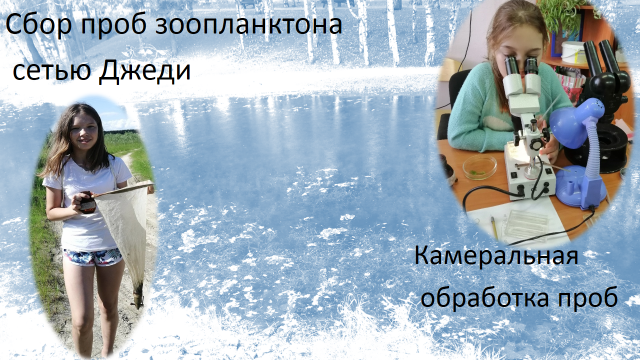 Рис. 1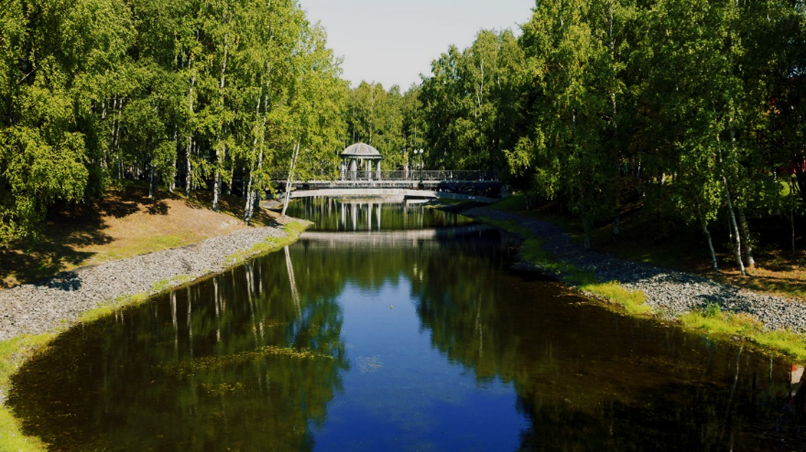 Рис. 2
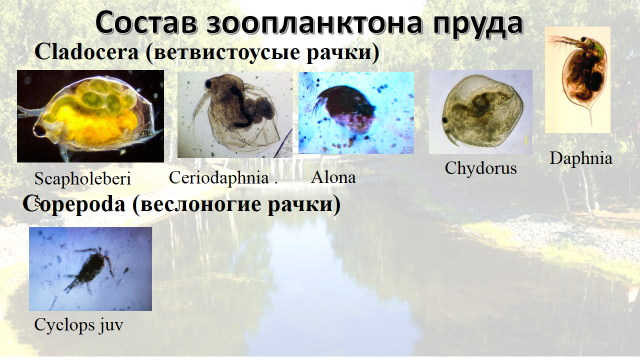 Рис. 3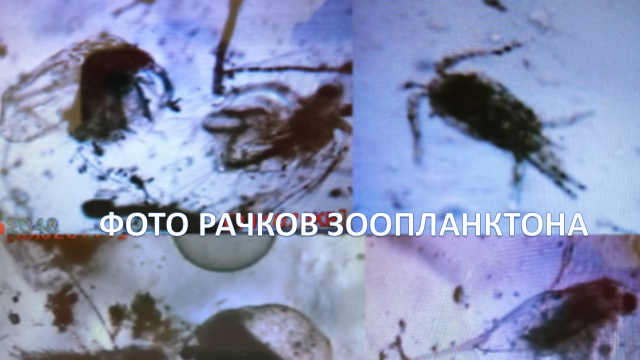 Рис. 4Приложение 2Численность и биомасса зоопланктона искусственного пруда в парке Бориса Лосева2012 г.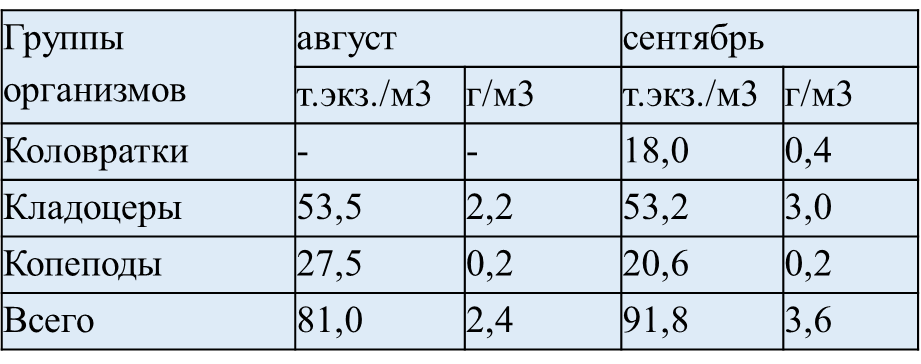 	2013 г.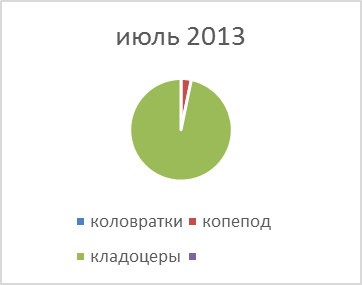 2022 г.Группа организмовиюльиюльавгуставгустГруппа организмовт.экз./м3г.м3т.экз./м3г./м3Коловратки4.50.01Кладоцеры27.00.66.50.03Копеподы0.60.038.00.02Всего27.60.6319.00.06Группы организмовИюльИюльАвгуст Август Группы организмовт.экз./м3г/м3т.экз./м3г/м3Коловратки----Кладоцеры73,22,886,52,7Копеподы4,00,031,10,01Всего77,02,8387,62,71